Prifysgol Cymru Y Drindod Dewi SantCynllun Teithio Cynaliadwy1. CyflwyniadYn dilyn lansio Llwybr Newydd Strategaeth Drafnidiaeth Cymru 2021, mae’r Brifysgol yn ceisio sicrhau ei bod yn cefnogi’r egwyddorion wrth i ni weithio tuag at Garbon Sero Net. Cyhoeddodd y Brifysgol ac UM Y Drindod Dewi Sant argyfwng hinsawdd, a theithio, ynghyd â chyfleustodau yw’r meysydd mwyaf o ran allyriadau carbon yn unrhyw sefydliad a hefyd y mwyaf heriol i’w monitro a’i meintoli. Mae’r allyriadau hyn yn perthyn i gategori Cwmpas 3 ac felly yr uchelgais Sero Net sy’n gysylltiedig â’r rhain yw 2050.   2. DibenMae’r Cynllun Teithio a Thrafnidiaeth yn amlinellu sut mae’r Brifysgol yn hwyluso ac yn hyrwyddo opsiynau carbon isel, cyfleus i’r staff, myfyrwyr a rhanddeiliaid i deithio i’n campysau a rhyngddynt. Cefnogir y cyfarwyddyd hwn gan yr amcanion canlynol:Darparu dulliau teithio amgen deniadol o’u cymharu â theithiau car gyrrwr yn unig.Gwella llesiant staff a llesiant opsiynau teithio gweithredol diogel a chyfleus.Lleihau effaith teithiau busnes;Meintoli’n gywir yr effeithiau sy’n gysylltiedig â theithio a thrafnidiaeth ar yr amgylchedd. Darparu gwasanaeth parcio diogel a fforddiadwy. Datblygu cofnod data cywir a chyflawn o’r holl allyriadau sy’n gysylltiedig â theithio.Mae’r targedau penodol sy’n gysylltiedig â’r amcanion hyn wedi’u nodi yn yr adran isod.3. CwmpasMae’r cynllun hwn yn berthnasol i bob myfyriwr, aelodau staff a rhanddeiliaid prifysgol eraill.  Mae’r cynllun yn berthnasol i bob agwedd ar deithio wrth gyflawni busnes y brifysgol ac mae’n cynnwys teithio rhwng eich preswylfa a’ch gweithle/lle astudio. Mae hefyd yn berthnasol i bob agwedd ar deithio ar gyfer busnes y brifysgol gan gynnwys teithio ar y ffordd, y rheilffordd, drwy’r awyr ac ar long.4. CefndirAmgylchedd gweithredolMae gan Brifysgol Cymru Y Drindod Dewi Sant gampysau ar draws Cymru a Lloegr. Mae’r cwmpas yn cynnwys cyfuniad o gampysau ac adeiladau sefydledig sy’n newydd i’r Brifysgol. Mae’n bwysig i’r Brifysgol gydbwyso gofynion presennol ar seilwaith teithio lleol a’r pwysau ychwanegol a ddaw wrth i’r Brifysgol dyfu, wrth leihau unrhyw effeithiau negyddol ar yr amgylchedd.  Wrth i weithgarwch economaidd gynyddu ar draws gorllewin Cymru, mae’r pwysau ar ein rhwydwaith deithio a thrafnidiaeth hefyd yn cynyddu. Adlewyrchir hyn gan ofynion cynllunio llymach sy’n gysylltiedig â datblygu ystadau a gwaith craffu’n ychwanegol gan breswylwyr lleol a rhanddeiliaid. Dymuna’r Brifysgol ddangos agwedd gyfrifol at dwf drwy fynd i’r afael yn rhagweithiol â’r gofynion hyn. Darpara ffactora allanol megis Bargen Ddinesig Abertawe a ffocws ar wneud Caerfyrddin yn hwb i’r cyfryngau digidol gyfle i’r Drindod Dewi Sant gysylltu datblygiadau strategol i mewn i’r economi ranbarthol ehangach. Mae datblygiadau mewn technoleg, gan gynnwys amlhau cerbydau trydan a rheoli traffig datblygedig a thechnoleg a gyflwynir yn raddol yn darparu’r offer i gyflawni’r nodau hyn.  Mae’r Cynllun Teithio a Thrafnidiaeth yn ddogfen ddeinamig sy’n anelu at rwydweithiau teithio cysylltu ar draws gorllewin Cymru i ddarparu atebion hyfyw i staff, myfyrwyr ac ymwelwyr. Mae cynllun cyfunol wedi’i gynhyrchu i annog opsiynau teithio cynaliadwy ar draws y campws ac osgoi risg silos gweithredol. Strwythur rheoli teithioY Tîm Cyflawni Cynaliadwyedd sy’n cyflawni’r gwaith o reoli teithio a thrafnidiaeth o ddydd i ddydd oddi mewn i’r Gyfarwyddiaeth Ystadau a Chyfleusterau. Ar hyn o bryd mae hyn yn perthyn i gylch gwaith Pennaeth Gweithredol Ystadau a Chyfleusterau. Hwylusir y gwaith ehangach o ymgysylltu â staff a myfyrwyr yn yr ardal trwy gyfrwng y Grŵp Datblygu Cynaliadwy, sy’n cyfarfod bob chwarter. Mae gan y grŵp gynrychiolaeth o bob athrofa a gwasanaeth proffesiynol ar draws y Brifysgol, UM Y Drindod Dewi Sant a’r Colegau AB.Cyflenwr allanol sy’n rheoli’r Gwasanaethau Rheoli Parcio. Ffactorau amgylcheddolNodwyd bod teithio a thrafnidiaeth, gan gynnwys cymudo, teithio busnes a gweithgareddau sy’n gysylltiedig â thrydydd partïon yn agwedd amgylcheddol sylweddol. Tynnwyd sylw at hwn oherwydd cyfraniad yr agwedd i’r newid yn yr hinsawdd a llygredd awyr lleol. Yn ogystal â phryderon amgylcheddol, gall rheoli teithio’n wael gael effeithiau andwyol ar lesiant a diogelwch unigolion.  5. Cyflawni amcanionMae’r Drindod Dewi Sant yn cyhoeddi Cynllun Teithio sy’n rhoi manylion mesurau gweithredol sydd wedi’u sefydlu i gyflawni Amcanion Teithio a Thrafnidiaeth, gan gynnwys: Darparu dulliau teithio amgen deniadol o’u cymharu â theithiau car gyrrwr yn unig.Mae teithiau car gyrrwr unig yn gosod pwysau sylweddol gydol y rhwydwaith drafnidiaeth, o’r rhwydwaith ffyrdd cenedlaethol i feysydd parcio’r Brifysgol. Mae lleihau’r teithiau hyn yn helpu i leihau ein heffaith ar yr amgylchedd ac yn gwella llesiant cyffredinol. Mae’r teithiau hyn yn cynnwys staff a myfyrwyr yn dod i’r campws yn ogystal â milltiroedd busnes. Mae mwyafrif o’r bobl yn defnyddio’r car oherwydd cyfleuster neu arfer. Yr unig ffordd o symud pobl i ffwrdd oddi wrth hyn yw gwneud i ddewisiadau eraill yn hytrach na defnyddio’r car ymddangos yn fwy deniadol i ddefnyddwyr. Mae amrywiaeth o gyfleoedd i gyflawni hyn: Cyflawni dull rheoli meysydd parcio a all gynnwys systemau trwyddedau, codi tâl a chyfyngu ar fynediad. Hyrwyddo trefniadau rhannu ceir a rhoi blaenoriaeth parcio i’r rhai sy’n rhannu eu ceir ag eraill. Cynnig manteision neu wobrwyon cyfwerth â lle parcio car i staff eraill nad ydynt yn dod mewn car. Darparu manteision i staff sy’n beicio a cherdded rhwng campysau. Sicrhau yr hyrwyddir trafnidiaeth weithredol a chyhoeddus a’i bod yn hygyrch.Gweithio i ddileu’r syniad bod ‘hawl’ i le parcio a hyrwyddo’r syniad bod lleoedd yn unig ar gyfer y rhai y mae arnynt eu hangen. Trefnu cronfa o geir cwmni er mwyn i’r staff nad ydynt yn gyrru i’r gwaith allu manteisio ar gerbyd. Talu cymhorthdal ar wefru cerbydau trydan i annog pobl i ddefnyddio cerbydau trydan.Cynnig Cynlluniau Aberthu Cyflog ar Feicio a Cherbydau Trydan.Datblygu ap teithio y gall y staff a myfyrwyr ei ddefnyddio i nodi cyfleoedd cludiant cyhoeddus a rhannu ceir.Gwella llesiant staff a llesiant drwy opsiynau teithio gweithredol diogel a chyfleus.Yr ateb gorau ar gyfer ar gyfer teithio yn ôl ac ymlaen ar gyfer yr amgylchedd a llesiant unigol yw teithio gweithredol. Mae hyn yn cynnwys teithio ar droed neu ar feic ac mae’n opsiwn hyfyw i lawer. Yn seiliedig ar adborth o arolwg teithio diwethaf Y Drindod Dewi Sant, y prif resymau y mae pobl yn osgoi trafnidiaeth yw:Pryder am ddiogelwch personol, sydd naill ai'n gysylltiedig â beicio neu gerdded ar eich pen eich hun. Yr angen i ddod ag offer trwm neu swmpus i'r safle.Pryderon am deithio ymlaen o'r campws, er enghraifft teithio rhwng y campws ar fyr rybudd.Storio diogel ar gyfer beicio.Mynediad i gawodydd ar ôl taith hir ar feic neu ar droed. Cydnabyddir na fydd byth yn bosibl datrys y pryderon hyn i'r holl ddefnyddwyr. Mae'r cynllun teithio blynyddol yn ceisio darparu atebion deniadol i gynifer o ddefnyddwyr â phosibl. Rydym yn sefydlu nifer o arolygon i gynhyrchu llinell sylfaen teithio cymudo gywir dros flwyddyn academaidd 2022/23. Gyda gwell dealltwriaeth o sut mae ein staff a'n myfyrwyr yn cymudo, gall y brifysgol sefydlu rhaglen i addysgu a lleihau allyriadau cymudo. Bydd y data sylfaenol hwn yn ein galluogi i greu targedau CAMPUS dilys i greu gostyngiadau mesuradwy dros flwyddyn academaidd 2023/24.Lleihau effaith teithio busnes.Roedd ein hallyriadau teithio busnes yn cyfrif am 2% o'n hallyriadau cyffredinol pan osodwyd ein llinell sylfaen ym mlwyddyn academaidd 2016/17. Amlygodd hyn bwysigrwydd adolygu teithiau a gweithredu strategaethau lleihau fel y'u diffinnir yn y cynllun gweithredu ar gyfer teithio cynaliadwy. Y dull teithio a argymhellir gan y Brifysgol yw ar drên/bws neu mewn cronfa geir. Pan nad yw hyn yn bosibl, gall gweithwyr ddefnyddio eu ceir eu hunain ar gyfer teithiau busnes. Ar gyfer teithiau dros 160 milltir, dylai gweithwyr ystyried defnyddio ceir hurio - ar gyfer teithiau dychwelyd dros 160 milltir (neu sy'n gyfartaledd dros 160 milltir y dydd lle mae cyfnodau sy'n hwy nag un diwrnod dan sylw), dylid defnyddio'r opsiwn hwn pryd bynnag y bo'n ymarferol gan ddewis defnyddio car preifat. Mae ein Cynllun Gweithredu ar Deithio Cynaliadwy yn manylu ar y dull cyfredol wedi'i dargedu tuag at leihau allyriadau teithiau busnes, ac rydym wedi gosod y targed gorgyffwrdd isod ar gyfer gostyngiadau. Gyda datblygiad systemau gweithio hybrid, mae'r brifysgol wedi rhoi’r flaenoriaeth ar gydweithio digidol a chyfarfodydd ar-lein yn safon sy'n lleihau amlder gofynion teithio busnes rhwng y campws yn fawr.  Gosodwyd y llinell sylfaen teithio busnes yn seiliedig ar gyfradd allyriadau 2016/17: 667 tCO 2e gan mai hon oedd y flwyddyn a ddangosodd gofnodion data teithio cyson a chywir.  Yn unol â'r dull gweithio hybrid, rydym wedi gosod targed o 15% ar gyfer lleihau allyriadau teithio busnes erbyn 2025 o ran staff CALl o'r gwaelodlin.Mae Strategaeth Trafnidiaeth Cymru 2021 yn cyfeirio at yr Hierarchaeth Trafnidiaeth Gynaliadwy ac mae'r Brifysgol yn ymrwymo i hyrwyddo hyn yn ddull sy'n seiliedig ar feddwl o wneud penderfyniadau sy'n gysylltiedig â theithiol.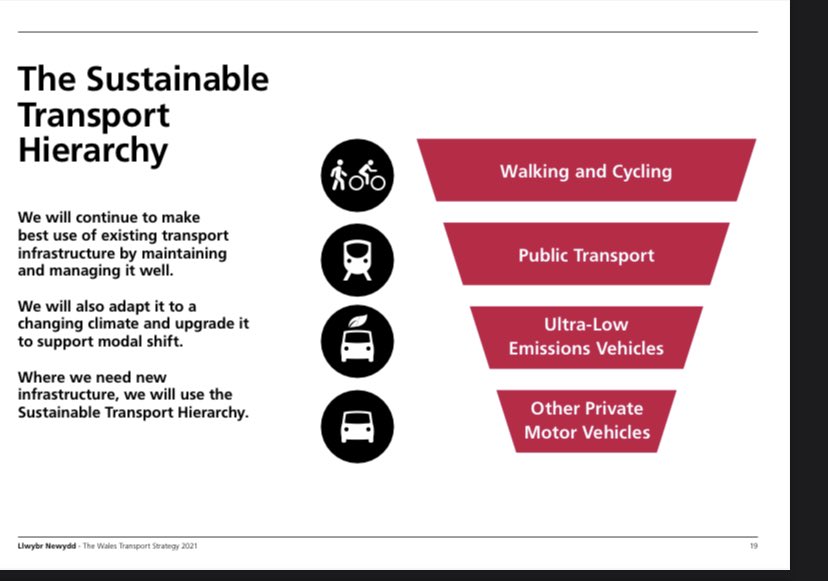 Anogir staff a myfyrwyr i ddilyn yr hierarchaeth fanwl hon wrth benderfynu a ddylid mynychu cyfarfod neu gynhadledd oddi ar y safle:A oes angen y cyfarfod hwn?A ellir trefnu cyfarfodydd wyneb yn wyneb ar yr un diwrnod?Pe bai teithio am ddim ond 1 cyfarfod, a fyddai galwad Teams yn opsiwn mwy amgylcheddol synhwyrol?A allaf gerdded, beicio neu fynd ar y bws ar gyfer cyfarfodydd lleol?A ydw yn gallu cymryd y trên?A yw'n bosibl rhannu car?Darparu gwasanaeth parcio diogel a fforddiadwy. Mae'r Drindod Dewi Sant yn cydnabod y bydd angen rhywfaint o barcio bob amser ar ein campysau. Dylid darparu hyn yn deg a pheidio â derbyn cyllid o elfennau eraill o weithgarwch y Brifysgol. Dylai rheolwyr parcio gael eu hariannu gan ddefnyddwyr y system barcio lle bynnag y bo modd. Cynllun gweithredu’n atodiadCynllun cyfathrebu 6. MonitroCaiff data teithio eu monitro gan y tîm Cynaliadwyedd yn yr adran ystadau gweithredol. Mae data teithio yn cael eu cyfuno'n flynyddol ar gyfer eich cyflwyniad HESA yn rhan o'r Cofnod Rheoli Ystadau. Bydd datblygu arolwg blynyddol o deithiau cymudo staff a myfyrwyr yn sicrhau cofnod data cywir o allyriadau cymudo wrth symud ymlaen. Mae adolygiad blynyddol o ddata yn caniatáu cynllunio wedi'i dargedu ar gyfer gostyngiadau yn y dyfodol yn unol â'r cynllun gweithredu sydd ynghlwm yn Atodiad AEr mwyn parhau i lywio'r broses o wneud penderfyniadau a chyfathrebu ynghylch teithio a thrafnidiaeth, bydd Y Drindod Dewi Sant yn parhau i gasglu gwybodaeth ac yn anelu at wella ansawdd y data hwnnw yn y meysydd canlynol:Fflyd lwyd a’r un y mae’n berchen arni Teithio awyrTeithio ar y rheilfforddTeithio ar fysiau Staff a myfyrwyr yn cymudoTeithio gweithredolParcioDefnyddir dadansoddiad a lledaeniad gofalus o'r wybodaeth hon i hwyluso'r amcanion eraill a nodir yn y strategaeth hon. Mae'r data hyn ar ffurf adroddadwy wrth HESA ac mae'n rhan o'r gwaith adrodd wrth yr EMS (system rheoli amgylcheddol)7. CrynodebBydd gostyngiadau wedi'u targedu ar draws pob agwedd ar deithio yn y brifysgol yn sicrhau ein bod yn cyflawni ein targedau lleihau allyriadau yn unol â chanllawiau Llywodraeth Cymru Cwmpas 1 a 2 sero net erbyn 2030.  Bydd sicrhau ein bod yn defnyddio arferion teithio a chymudo cynaliadwy yn sicrhau cynaliadwyedd y brifysgol a'r blaned ar gyfer cenedlaethau'r dyfodol ac yn cyrraedd targed sero net 2045 cwmpas 3. Mae cynnal campws hygyrch i bob defnyddiwr yn sicrhau bod teithio yn cael ei ystyried yn rhan o gynllunio ar gyfer y dyfodol yn y brifysgol. 8. Dolenni at bolisïau / gweithdrefnau eraillCynllun Interim Sero Net9. Rheoli fersiynau’r ddogfenYn berthnasol i: AUDyddiad pryd mae’n dod yn effeithiol: 30/06/2022Dyddiad adolygu’r polisi: 30/06/2025I'w gyhoeddi: ar wefan Y Drindod Dewi Sant (Prifysgol Cymru Y Drindod Dewi Sant).Atodiad A: Cynllun Gweithredu Teithio CynaliadwyMae'r cynllun gweithredu hwn yn rhestru'r camau gweithredu parhaus ac a gynlluniwyd dros y blynyddoedd academaidd 2022/23 a 2024/25. Bydd y camau hyn yn caniatáu sefydlu data gwaelodlin a mesur ein cynnydd tuag at y targed lleihau o fewn y cynllun teithio cynaliadwy.  Adolygir y cynllun gweithredu yn flynyddol a'i gyhoeddi yn adran gynaliadwyedd gwefan y brifysgol er mwyn i'r cyhoedd allu ei weld.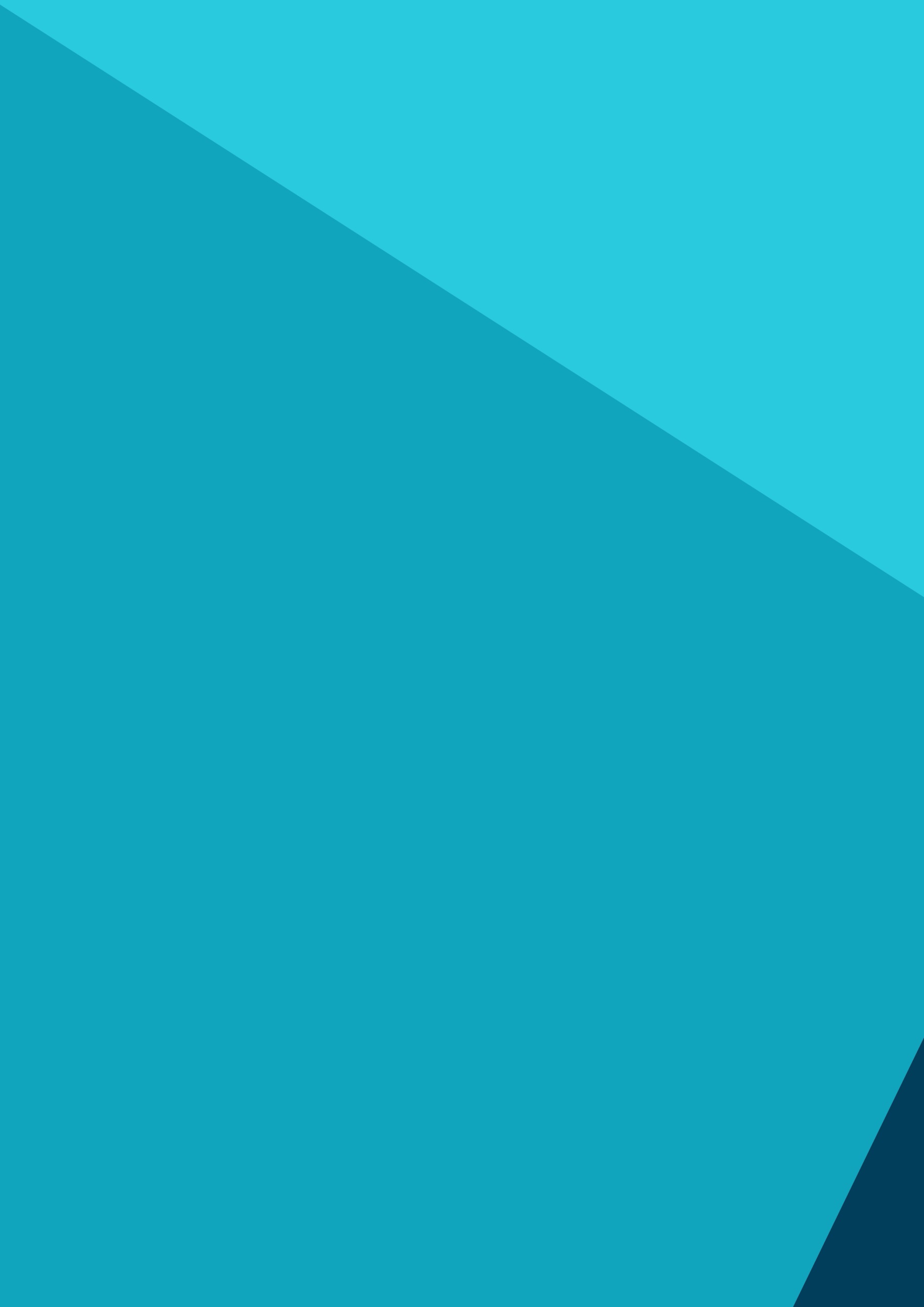 Fersiwn Rhif:Rhesymau dros newid:Awdur:Dyddiad newid:1.00KW30/06/22Newidwyd y dyddiad targed Cwmpas 3.KLW11/02/24Cam GweithreduLleoliadDyddiad TargedCynnyddAdolygu proses cymudo rhannu ceirPob unAwst 2023Adolygiad o'r broses. Ymchwilio i Ap Teithio Datblygu cilfachau parcio blaenoriaeth ar gyfer rhannu ceir.AbertaweTachwedd 2024Adolygu’r cynllun beicio i'r gwaith Pob unChwefror 2023Adolygwyd Chwefror 2023Parhau ac adolygu'n fanwlAdolygu llwybrau traffig traed ar gyfer cymudoPob unMedi 2024Adolygu llwybrau beicio ar gyfer cymudoPob un Medi 2024Adolygu fflyd cerbydau tanwydd ffosil ar gyfer hyfywedd EVPob unBob blwyddyn ChwefrorAdolygwyd, y fflyd EV wedi ei hystyried yn hyfywSystem trwyddedau parcio ANPR Pob unMedi 2022ParkingeyeArolwg cymudo staff a myfyrwyrPob unChwefror 2023Hydref 2023CwblhauAil-wneud 6mYmgyrch addysg ynghylch cydweithio rhithwirPob unMawrth 2023Cyflawn Cerdyn sgorio allyriadau teithio adrannolPob unGorffennaf 2025Adolygu partneriaid llogi, gyda blaenoriaeth i EVsPob unAwst 2023CyflawnCynllun gwirfoddol gwrthbwyso carbon teithio Pob unMedi 2025Datblygu llinell sylfaen allyriadau gweithio hybrid.Pob unHydref 2024Adolygu seilwaith storio beiciauPob unTachwedd 2022Adolygu. Angen rhagor. Ymdrinnir â chwmpasuAdolygu potensial ar gyfer parcio blaenoriaeth EV AbertaweRhagfyr 2023IQ CyflawnTrosglwyddo fflyd i EVsPob unGweithredu arfaethedig Hydref 2022Cwblhau Cynllunio80% o'r fflyd wedi’i nodi ar gyfer trosi i EVCwblhawydHyfywedd gorsafoedd docio beiciau mewn lleoliadau campws strategol AbertaweRhagfyr 2024Adolygu hyfywedd cylchoedd pwll trydan AbertaweRhagfyr 2023Ar y gweillLwfans milltiredd beicioPob unDichonoldeb Awst 2023CyflawnYmgyrch addysg ar gymudo cynaliadwyPob unDiwrnod beicio i'r gwaith Ar y gweillYmuno â Siarter Teithio Cynaliadwy AbertaweAbertaweGorffennaf 2022cwblhawyd